שמועה רביעית חמישית – שנה רביעית – שיעור 15ב: סיפורי המגילה ודרושי ר"ה דרוש והסתר רחלי והסתר לאתיחווית ההסתר יכולה להיות מכל מיני רמות. אנחנו דיברנו על כל נושא ההסתר מתוך הבנה שהוא כבר עוסק במוחין דגדלות בעצם. אנחנו כבר מבינים את תהליכי ההסתרה בתוך תהליכי הקשר, את "שמאל דוחה ימין מקרבת" כחלק מתהליכי החיבור להארת הפנים. זו הבנה שהיא כבר של מצב גדלות, שהיא כבר בתוך מרחב זוגי. יש אפשרות להבין, כמובן, שמצבי כעס והסתר פנים יהיו בסוד מוחין דיניקה. אבא כועס על ילד, זה יכול להיות מוחין דיניקה. מוחין דגדלות מסתלקים, אני כועס, אז עכשיו יש הסתר מסוים. הסתר אסתיר פני – זה בעצם מוחין דיניקה. יכול להיות שזה אפילו ממש ממש פגוע, ואז אני לא מדבר, פשוט לא מדברים אחד עם השני – זה מוחין דעיבור. יש בעצם תהליכי הסתר שהם מוחין דעיבור, יש תהליכי הסתר של מוחין דיניקה ויש תהליכי הסתר ששייכים לתהליכים מוחין דגדלות, וזה יכול לקרות בו זמנית. כי בו זמנית בתוך פגיעה שקרתה בתוך הקשר יש גם צד שכועס ויש גם צד שלא רוצה יותר לדבר, ויש גם צד שמבין שזה חלק מתהליך שאנחנו צריכים לגדול ממנו, ויש פה משהו שאנחנו צריכים לייצר, איזושהי נסירה, ושגם נבנה משהו חדש בוגר יותר בקשר מתוך זה שנעבד את מה שהיה פה מעבר ללהשאיר את זה בשפת העיבור והיניקה, ואז נצמח מתוך זה לפנים חדשות, אז תבינו את המורכבות של שפת ההסתר, את ההסתר האילם, ההסתר הכועס הקלאסי של יניקה, זה עדיין חיבוק, אבל זה ההסתר של הגדלות, ובתוך ההסתר של הגדלות דיברנו היום על שתי מצבים, על חווית ההסתר של לאה ועל חווית ההסתר של רחל, בתוך תהליכי הגדלות, בתוך המרחב שכבר הולך לבניית הקשר. יש שתי מצבים. אצל רחל גם ברור שהתהליך פה הוא כבר תהליך שנמצא בתוך שפה של גדלות, חלק מזה שהיא אחור באחור וצריכה לעבור תהליכי נסירה, והיא גם מבינה את זה, כי איפשהו ההבנה של אמא שנכנסת בתוכה כבר מבינה שיש פה תלות מסוימת בקשר הזוגי שצריכה לעבור לשפה של פנים. זה כבר תהליכי נסירה של גדלות. לפעמים בחיים שלנו יהיה טריגר חיצוני, טריגר של מוחין דקטנות, אבל הוא ידחף תהליכי גדלות בתוכו, ואיך נחווה אותם? ייתכן שברחל, יכול להיות שיותר בלאה, ויכול להיות שבו זמנית נעשה את שני הדברים יחד. מבינים? טריגר יכול להיות שרבנו על משהו, זה יכול להוליך כעס, יכול להוליך לאילמות, יכול גם וגם, ויכול בעומק להוליך תהליכי גדלות. אנחנו מסוגלים לקחת את זה צעד נוסף, ולא להישאר בשפה הילדותית של הסיפור. אפשר לחוות כעס או רק לחוות אילמות, ויש את היכולת להבין שיש פה בעצם הזמנה לתהליכי גדילה. השאלה היא מה הם ואיך הם, ואיך עושים אותם, ופה יהיה הבדל בין רחל ללאה. 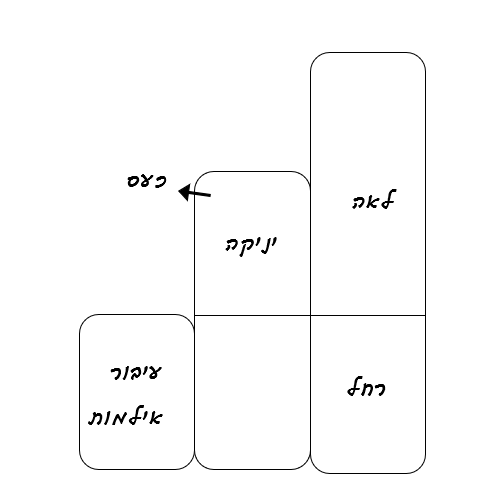 אתם יכולים רק לראות את הקשר, אם דיברנו על זה שבעצם במוחין דעיבור זה המצב האילם. זה המוחין דעיבור, אילמותזה המוחין דיניקה, שפת כעס, דיבור, תקשורת כועסת רגשית, חג"ת. זה המוחין דגדלות, שיש להם שתי פנים. תהליך הדורמיטא וההסתר והבניה העצמית. ותהליך החיבוק של ייחוד לאה בזמן הזה, אתם יכולים לראות שייחוד לאה משמר את שפת הינקות, ורחל ממשיכה את שפת העיבור, כי זו שפה אילמת בלי נוכחות, כי רחל בזמן הדורמיטא בעשרת ימי תשובה היא לא מדברת איתו, והיא מכוונת לאמא בתהליכי בניה שלה, בתוך תהליכי נסירה, והוא בדורמיטא מבחינתה. לאה מתקשרת איתו, היא לא מעוברת, היא לא בתהליכי עיבור במובן הזה שזה שפה שהיא דומה לשפת האילמות של העיבור, שפה אילמת, שהיא שפת נה"י, שפת נפש. דיברנו על זה, על למה רחל לא מסוגלת לקבל את השפה הלאתית, כי יש לה חווית נפש, חווית ממשות, חווית חיים שקשה לה איתה, קשה לה לקבל את הקריאות הלאתיות של הארות הבינה בחג"ת בסוד היין. רק רציתי שתבינו את היופי של להבין את התמונה שלמה, החיים הם, כמו שאמרתי מקודם, סופר פוזיציה, מעבר לאפשרות אחת, ובו זמנית יש תמונות שונות שמתרחשות ואנחנו צריכים לקבל את הקשב שלהם אבל להבין גם את הפאזות השונות והמוקדים השונים שמשפיעים עלינו. זה שלרחל יש קשר לנה"י ולמוחין דעיבור, זה שללאה יש קשר למוחין דיניקה, משפיע גם על מצבי הגדלות שלנו. אנחנו משתמשים יותר באנרגיות העיבור ואנרגיות היניקה במצבי הגדלות וזה ישפיע על כל תהליכי הצמיחה שלנו, ואיך אנחנו עובדים עם תהליכי קשר עם תהליכי קושי, עם חווית הסתר. ממילא גם בפורים יצטרכו להיות שתי הבחינות האלה,יש בחינה של הסתר שתהיה קריאה רחלית ויש חווית הסתר שהיא יותר חסידית, בסוד החיבוק של לאה, במובן מסוים, ולא בסוד דרושי האר"י לרחל. הדרושים של פורים של האר"י, שאנחנו מכירים אותם, הם דרושי רחל. למה? כי עיקר הדרושים של פורים מתארים את זה שרחל עמדה בגלות אחור באחור, והגיע הזמן לעבור מאחור לפנים, תהליכי המעבר מאחור לפנים – זה תהליכי הנסירה. בנסירה נכנסים בה הארות הז"א בודרמיטא, "אלהיהם ישן", אלהים לא נמצא במגילה, מה קורה עכשיו? נכנסים מוחין דאבא ואמא שיוצאים מהזעיר אנפין לתוך רחל לבנות אותה, והארת אמא נכנסת בונה אותה בסוד המשתה, הארת אבא בסוד האכילה. זה המוחין שנכנסים, אבל לא רק, הארת יסוד אבא נכנסת בתוכה ופורצת מעבר ליסוד אמא, וזה סוד מרדכי, והארת אמא זו הארת אסתר. התגלות מרדכי מחוץ לקו היסוד זה קריאת המגילה, זה הגילוי של התורה שטמונה בתוך המגילה שהיא גורמת לגילוי נקודת היהודי, רבים מעמי הארץ מתיהדים, וזה סיפור אחד, "אורה זה תורה". אבל האם יש גם פורים לאתי? כמו שבחיבוק השמאל מראש השנה עד יום כיפור – יש שתי פאזות. יש גם שתי פאזות כאלה בפורים, יש פורים בסוד לאה, בסוד "אסתר היא הדסה", משתה היין, היין המשמח ולא היין המשכר, הביאני אל בית היין ודגלו עלי אהבה, האם יש גם קריאה כזאתי של פורים? מסתבר שכן, זו תהיה קריאה חסידית יותר מאשר הקריאה הרחלית, שהרבה יותר תשים את הדגש על זה שהכל מסיכות, הכל הסתרים, ובעצם בעצם הכל זה השם יתברך, והמלך במגילה זה השם יתברך, אתה חושב שהוא נסתר, אתה חושב שהוא בדורמיטא, הכל זה הוא, ואתה בהכל פוגש אותו, ובכל זה יש את היכולת להיפגש בתוך ההסתרים עם השם יתברך, הבעש"ט, לא האר"י. אפשר.ש. הארי לא נמצא שם כי הוא מדגיש יותר את יסוד אבא?ת. אבא ורחל. ש. זה באמת חסר לנו בראש השנה.ת. חסר לנו נכון. גם בסוד רחל, מה זו הארת אמא שנכנסת? מה זה השמאל המחבקת של הארת אמא? הארת אבא? באיזה מובן זה ממתיק לנו את דיני השמאל בסיפור המגילה, בלי להעביר אותנו עדיין לשפת ימינו תחבקני? בלי להעביר את זה לשפה של מפגש עדיין שזה יהיה חזרת פנים בפנים? פה בתוך המפגש הזה, יש מיתוק הדינים. זה היופי של המגילה, יש מיתוק הדינין שקורה בתוך הסיפור עצמו, זה משהו שדיברנו עליו כבר תוך כדי מקודם, זה משהו שהוא מה שצריך להקשיב לו בתוך הסיפור של המגילה. מה זה המילים שאמא נכנסת לתוך המלכות להרים אותה בנפילתה בתפילת שמונה עשרה, אחרי מילת באהבה? "מלך , עוזר, ומושיע ומגן" זה התפשטות קו אמא בתוך הנוקבא, האל המושיע, כוס ישועות אשא, הארת אמא שמושיעה אותנו, עוזרת לנו, מושיעה אותנו ומגינה עלינו. קרה בפורים? קרה, אבל זה לא היה הזעיר אנפין, זה היה אמא שנכנסת. תחשבו על זה. זה מה שקורה בתהליכי התפילה, מלך עוזר ומושיע ומגן זה כי הזעיר אנפין נמצא בתהליך של נסירה מהנוקבא והיא צריכה לחזור איתו פנים בפנים, והיא חוזרת להיות נקודה קטנה ונופלת, נכנסת בה אמא בסוד שם אהי"ה – ובעצם בסוד שם בוכ"ו, שעוד לא למדנו את זה – ומרימה אותה לכל קומתה, מגדלת אותה, נכנסת מרחל מלמעלה למטה אבל זה בונה אותה מלמטה למעלה, מלך עוזר ומושיע ומגן, זה הצמיחה שלה, זה הבניה שלה. הברכה חוזרת לזעיר אנפין, אבל ההמשך של הברכה הבאה עדיין תהיה ההמשך של זה, כל ברכת מחייה מתים, סומך נופלים רופא חולים מתיר אסורים, כל זה עדיין שמאלו תחת לראשי, בסוד חיבוק השמאל. תהליכי הנסירה בפוריםאני רוצה לדבר איתכם בזמן הקצר שנשאר לנו על עוד משמעות של תהליכי הנסירה. יש לכם מרחב שלם שהניחו לכם אבותיכם להתגדר בו, שהוא לקחת את כל דרושי הנסירה מראש השנה עד יום כיפור, ולקרוא אותם בתור תהליכים בפורים בקריאת המגילה. מה קרה שם? איך תהליכים שונים של תהליכי הנסירה של שמאל דוחה ועדיין מחבקת, תהליכי המעבר האלה שקרו שם, משתקפים במובן מסוים בתוך סיפור המגילה?אז מה שאני אגיד עכשיו, לצורך העניין, בנוי על דרושי הנסירה בדרושי ראש השנה דרוש ו', שלמדנו את זה בסוד "זכרנו לחיים מלך חפץ בחיים וכתבנו בספר החיים למענך אלהים חיים". מבאר שם האר"י שבתוך תהליכי הנסירה, מה קורה? הזעיר אנפין נפרד מהמלכות ונחשפים הדינים שנמצאים על האחור, כי האחור שלו והאחור שלה ננסרים עכשיו. אני יכול לדבר על נסירת האחוריים בהמון שכבות. אני יכול לדבר על נסירת האחוריים ברמת הנשמה שביניהם, נשמות תאומות ננסרות, על חיי רוח משותפים ננסרים, על חיי נפש משותפים ננסרים, על חיי גוף משותפים ננסרים, אבל שם האר"י מדגיש אולי את הרובד הכי פשוט של נסירה, שהנסירה היא לא ברמת הנר"ן, ולא ברמת הגוף עכשיו. הדגש של הנסירה היא בשכבת העור שביניהם, כי אחור באחור זה אומר שהם דבוקים בכותל אחד, זה כאילו העור שלהם נדבק אחד בשני, כי הם היו כביכול שתיים נפרדים, כל אחד בעל קומה וחיות כלי, שכבת חיצון, ועכשיו אנחנו מחברים את זה אחור באחור, אז מה נדבק שלא יאחזו הקליפות? העור, שני העורות שלהם נדבקו. מה עושה הנסירה? מפרידה את העורות, "דוכסוסטוס וגויל".נפרדים, ומה נחשף? שכבת העור של כל אחד, כל מה שהיה שכבת העור שלו נדחה אליה, אז מה היא קיבלה? את הארות העור שלו, ומה נחשף בה? הארות העור שלה. מה נמצא שם בעור הזה? מה יושב על העור, קליפת נוגה. מה זה שכבת העור שלנו? עץ הדעת טוב ורע, נחשפים כל י"א הניצוצות של הקליפות שיושבות על העור. קליפת נוגה נחשפה. עכשיו זה לא מקרה, עכשיו אנחנו נתחיל סיפור, כי ברגע שמוחין דאבא מסתלקין, והיא מוגברת מוחין דאמא, ועכשיו האחוריים שלה חשופים ועץ הדעת טוב ורע שלה בתגבורת יתרה, מה יכול לקרות? לא יהיה היין המשמח, יהיה היין המשכר, תגבורת מוחין דאמא בעץ הדעת טוב ורע על הנקבה, בלי הזכר, בלי עץ החיים בלי הארת אבא. "חגיגה". למי? לקליפות. ודבר נוסף שזה בעצם מגביר, שכבת החיצון הזו כשאין הארת אבא והכל הארות אמא, ועם זה רק נקבה בהארת השמאל עם שכבת עור מופרדת עץ הדעת טוב ורע מוגברת – מה שאני אראה שמה זה מעין תהליכי פירוד על שכבת החיצון. כי זה ההבדל בין סוד הפרצוף של עץ החיים לבין תהליכי הפירוד שמופיעים בשכבת עץ הדעת טוב ורע, סוד אילנא דמותא, מתחילים לראות את סוד אילנא דמותא מופיע על פני כל הפרצוף. את מה שלפני כן חווינו כפרצוף אחד אורגני מתחילים לראות יותר כחוזר אל שפת עולם התוהו, אל שפת עשר הספירות והנפרדות שביניהם. יש כאן התפרקות מסויימת ראשונית של תודעת האחד, ולכן הנסירה היא מסוכנת, בסוד אילנא דמותא. לכן, אומר האר"י, אומרים "זכרנו לחיים מלך חפץ בחיים וכתבנו בספר החיים", שכל התהליך הזה יהיה לחיים ולא למיתה, כי מה שאנחנו עושים עכשיו זה כאילו מציפים את עץ הדעת טוב ורע בתוך הנוקבא, בלי הארות אבא, עם הארות אמא מוגברות כביכול, פחד אלהים. יחד עם ה"זכרנו לחיים" אנחנו ממשיכים עוד משהו, אנחנו ממשיכים אורות מקיפים בסוד התפילין שמאירים על כל הקומה של תהליך הנסירה, וזו חלק מהמשמעות של זכרנו לחיים, חיים גמטריה "אקיה הויה אקיה", סוד התפילין, חיים, עליהם יחיו. היכולת להפוך את התהליך הזה בצורה שהוא הולך לתוך קשר, הולך לתוך יצירת חיים משותפת, זה סוד התפילין שמתקן את העור. תפילין מתקנים את העור, הופכים אותו למרחב של ברית. במובן הזה כל ראש השנה ועשרת ימי תשובה זה תיקון התפילין של כל השנה. מצד אחד זה הגברת תהליכי הנסירה, ובו זמנית תהליכי הגברת התפילין, סוד המקיפים ותהליכי הקשר ותהליכי הברית שלוקחים את שכבת העור הזו וכותבים עליה את התפילין, את הקשר. יחד עם זאת, מה זאת השכבה הזו שהתגלתה? סוד י"א הסממנים, סוד הטוב ורע, היא תהיה סוד הקטורת, ביום הכיפורים ניקח את כל התהליך הזה ואם נדע לעבוד איתו נכון ולברר אותו בצורה נכונה, למה הוא יכול לההפך? לאחד עשר סממנים שעולים בסוד הקטורת, סוד אילנא דמותא שיכול להיהפך להיות סוד ההתקשרות בינינו לבין ה' יתברך. דווקא מתוך הנפרדות אפשר להעמיק את הקשר, זה חלק מהרעיון הקטלני של שמאלו תחת לראשי, שתהליכי הנסירה, אופציית הנפרדות, אופציית העמלק שמופיעה, הופכת להיות איזור בחירה של קשר, ומעמיקה את עומק הקשר, כי עזה כמוות אהבה קשה כשאול קנאה, רשפיה רשפי אש שלהבת יה. כי עזה כמוות זה אילנא דמותא שנחשף באופציה שאפשר להיפרד מה' יתברך ואף על פי כן אנחנו בוחרים בברית, כי אנחנו עם קשה עורף.ש: למה עמלק?ת: אפשרות להיפרד, כמו שהרב קוק כותב שאמונה בטהרתה לא אפשרית בלי אפשרות הכפירה, שזה המשמעות שעמלק נדחה מתחת השמים אבל לא מעל השמים, אפשרות הכפירה, האפשרות להיפרד, שהיא הקצה של תהליך הנסירה, כפוטנציאל, חלילה לא כתהליך ממשי. עד כאן, זה היה הדרוש. עכשיו בוא נקרא אותו על פורים, כי גם פה יש נסירה ופה יש תהליכי דורמיטא וגם פה יש דחיית הדינים וגם פה במובן מסויים חלק מהמשמעות שלהם זה הצפת עץ הדעת טוב ורע שתופיע. מה זה עץ הדעת טוב ורע שמופיע על פני המעטפת של הקיום היהודי במובן מסוים? בטח פה שזה תהליכים גם של גדלות? זה התבוללות. זה סוד הערב רב, ערב רב זה המקום שבו היכולת שלי להיפרד מהעולם החיצון נחלשת, זה הרבה יותר עולם מעורבב ביני לבין העולם שבחוץ, יש איזה רצף חסר עמוד שידרה פנימי והיזרקות שלי החוצה. "ישנו עם מפוזר ומפורד", אובדן האחד, הגברת הפיזור והפירוד, יסוד עץ הדעת טוב ורע, שבה יחד עם הסתר פנים ושלטון קליפת נוגה. עולם עץ הדעת טוב ורע גם מופיע בתוך עוטפות של חיי מותרות, עושר, התבוללות, כך סיפור המגילה מתחיל. יחד עם זה הארת אמא, סוד החשמל דקדושא, תסתלק, סוד זיהרא עילאה יסתלק. עם הופעת עץ הדעת טוב ורע – הארת עץ החיים הולכת, ואז החשמל של אמא שמאיר עלינו בצורה מתוקנת, בסוד עץ החיים, מסתלק מאיתנו, וידעו כי עירומים הם, סר צילם מעליהם, במובן זה אנחנו עירומים מלבושי אמא שמגינות עלינו במצב הזה, והקליפות מופיעות, ויחד איתן מופיעים עשרה ניצוצים של הקליפה על פני המעטפת של החיים היהודיים, והם סוד אילנא דמותא שאוחזת בנו. מי זה אחד עשר ניצוצות לפי האר"י? המן ועשרת בניו, והמן בגימטריה, לפי האר"י, חלבנה. חלבנה שבקטורת, שבלעדיו הקטורת פסולה, בלי החלבנה אין תיקון, כל תענית שאין בה מפושעי ישראל אינה תענית כי החלבנה נצרכת ליכולת לקשור את הקשר, דווקא בגלל שיש גם אופציה של רוע ונפרדות. זה חלק מסם המוות שמעמיק את הקשר אחר כך, אבל בינתיים זה מוות, אחד עשר ניצוצין, המן מופיע, יש פיזור, פירוד, התבוללות, עודפות של שפע ותאוות ומותרות, והעם היהודי חשוף בצורה קשה. ש. איך זה מסתדר עם אחד עשר בניו, הרי באחד עשר בנים יש קדושה שמחייה.ת. שאלה טובה, מי היה הלבונה שם? היה שם איזה מישהו אחד, מבני בניו של המן למדו תורה בבני ברק, לא יודעים איזה בן זה היה, מי היה אותו בן שמבני בניו זה יצא.  פורים וחידוש הגנת המקיפים והלבושיםעכשיו, אנחנו יכולים להבין שהדרך להתמודד עם אילנא דמותא שמופיע במעטפת של החיים היהודיים, ובפרט בנקודת החיצון היותר גדולה שלנו. זה יכול להיות במרחב שבין אצילות לבריאה ששם יש את ציר שכבת החיצון שלנו, שם החשמלים של אמא הסתלקו ונשארנו חשופים עם "כעין החשמל", קליפת נוגה שעוטה את האצילות, ואם נסתכל על כל האבי"ע ביחד, אז איפה זה יופיע? בתחתית עולם העשייה, שמה זה יופיע,שכבת הנוגה. כולם מונחי אינטרסים במגילה, אף אחד לא באמת עושה משהו אמיתי למען מישהו אמיתי שהוא אוהב אותו, חוץ ממרדכי ואסתר, שיש להם אמון "באמנה איתו" שזה המפתח לגאולה, ואסתר שאומרת דבר בשם אומרו, ומרדכי שמספר על בגתן ותרש, וזה נכתב, ויש הכרת הטוב כלפיו, זה סוד הגאולה. בכל מקרה, בשכבת החיצון הזו, שמה נמצא איזור הפגיעה שלנו, או במעבר שבין אצילות לבריאה, קדש קדשים דבריאה, בסוד החשמלים שמה, שמופיע כעין החשמל במקום החשמל דקדושא, או בתחתית עולם העשיה, שמה תופיע קליפת נוגה שמלבישה על כל האבי"ע בסוד מעבר בין הפנים לחוץ. שמה יופיע אילנא דמותא, שם יופיע סוד הקטורת.ואנחנו מכירים את זה בתפילה כל יום ויום, או כשיש מגפה חס וחלילה. אז זה נובע מאותה שכבת חיצון פגומה שמופיע בה פיזור ופירוד של העם היהודי והצורך להתמודד איתו, אז אהרון רץ עם המחתא ומבדיל בין החיים לבין המתים, בסוד הקטורת. אז מה התיקון שצריך להעשות? התיקון הוא סוד, צריך לברר את הטוב מהרע ולגלות את סוד הקטורת מחדש, ואולי גם סוד התפילין, שיאפשרו להתמודד עם המצב שבו אנחנו נמצאים. אז מה זה סוד הקטורת פה? מיהו סוד הקטורת, מרדכי – מור דרור, הוא סוד הקטורת. ובכלל, המן ומרדכי ביחד זה שילוב מנצח, כי זה היה סוד הקטורת, שהמן הוא צורר כל היהודים, "צרורא דלעילא דביה חיי כולא", הוא גורם לכל היהודים להתחבר ולהתכנס יחד כי יש אויב משותף שמאיים על כל הקיום היהודי, על כל שכבת החיצון שלנו, וכולנו נקשרים יחד, דברי הצומות וזעקתם, לצום כדי להתמודד עם העודפות, ולזעוק לה' יתברך, ותענית ציבור שאין בה מפושעי ישראל אינה תענית ציבור – זה סוד הקטורת, זה המקבילים בין סוד הקטורת לבין תענית ציבור, ובין הלולב והאגודה שלו, והורגים את המן ועשרת בניו ומתקנים את סוד האכילה, אכילה ושתיה יהודית, אכילה בברית, ולא אכילה ושתיה של ערב רב, ומחדשים את סוד התפילין. מה הם סוד התפילין? "ויקר" זה סוד התפילין, אבל בעצם גם המשלוחי מנות זה סוד התפילין, למה? כי זה כאילו כמו לקשר, סוד ההתקשרות שלנו, 21 אזכרות שבתפילין זה סוד העירוב, שכל הספירות נכללות אחת בשניה, ונקשרות אחת בשניה ומתחיל להיווצר תהליך של פרצוף, חידוש תהליך הפרצוף עדיין בשלב העיבורי הזה והיכולת שלנו לקשור את הקשרים שלנו אחד בשני. אז עדיין זה לא ממש חיבור אורגני, אנחנו עדיין כל אחד בבית שלו, אבל משלוחי מנות מתחילים לרוץ. קודם זה היה הסוסים שרצו, עכשיו זה היהודים שרצים לחלק משלוחי מנות ומתקנים בעצם מחדש את סוד התפילין, מגלים שאנחנו גוי אחד בארץ, קשורים בקשר אחד גדול, יש פה סוד הקטורת וסוד התפילין שהולכים ומופיעים מחדש את האורות המקיפים שעוטפים את העם היהודי בלבושים של הגנה. זה לא קרה סתם, חידוש הלבושים היו כנראה גם מכח מסירות הנפש על קידוש ה' גם של אסתר גם של מרדכי, וגם של העם היהודי, שיצרו מחדש את החידוש של הארת הפנים והמשכת הלבושים החדשה, "ומרדכי יצא מלפני המלך בלבוש מלכות", אז כל לבושי המלכות המחודשים והארת ש"ע נהורין שחוזרת ומתקנת אותנו מחדש בשכבה חדשה של קשר חיים יהודי. עד כאן אפשרות לקרוא את זה. אני רוצה שתשמעו את זה. במקום לחשוב על פורים תחשבו על המציאות שלנו היום, זה די דומה במובן מסויים, התפרקות של הקיום היהודי, עץ הדעת טוב ורע, הופעת הקליפות על המעטפת, מסירות נפש, בירור, הרג של אויבים, גילוי נקודת הזהות העמוקה שלנו, סוד האחד, סוד היהודי, חיבור מחודש שלנו אחד לשני, וצריך לתקן את סוד הקטורת התפילין, היכולת להתקשר מחדש יחד. ולתקן את הפירוד והמחלוקת והפיזור והפירוד שאפשרו את הופעת המן ועשרת בניו על מעטפת החיים שלנו הלאומית ועל הארץ שלנו. בירור קליפת נוגה מצד הה' גבורות של אמאעכשיו אני רוצה לחזור אחורה. עד כאן זה היה בעצם אורינטציה שהיא יותר של שכבת החיצון שהשתקפה על עולם העשיה של הסיפור. כמובן שכל זה יושב על זה שחזל כבר אמרו שהמן זה עץ הדעת טוב ורע, "המִן העץ", אם תתבוננו בזה תמצאו עוד קשרים, אני לא מאריך עכשיו. עכשיו, אפשר להבין את זה ברובד נוסף, שהתהליך הזה של הנסירה, הוא חושף שכבה של דין שקיימת בסוד החשמל של קליפת נוגה של אמא שמופיעה. חשמל דקדושה מסתלק ונחשפת שכבת העור, מה זה עור? הלבושים, מה זה הלבושים? לבושים של אמא, שעוטפים את החיים, אבל לא מצד לבושים דקדושה אלא לבושים דקליפת נוגה של עץ הדעת טוב ורע. בכל מקרה, בואו נדבר על זה באופן יותר עמוק. בעצם במובן הזה הסיפור של המגילה מתחיל בחשיפת הצורך לברר עכשיו את קליפת נוגה, אבל לא מצד קליפת נוגה של שבעת מלכי אדום, אלא קליפת נוגה מצד השורש שלהם, באמא. מה השורש של שבעת מלכי אדום שבאמא? הה' גבורות של אמא. הה' גבורות של אמא מתווספות ל7 כפול 45 – אם אתם זוכרים, זה שט"ו, זה שבעת מלכי אדום – פלוס ה' גבורות של אמא, סך הכל זה ש"ך, אז הש"ך ניצוצין מכילים בתוכם גם סוג של פ"ר – כי ה' גבורות זה פ"ר, מנצפ"ך בגמטריא זה פ"ר – שמצטרפים לשט"ו של שבעת מלכי אדום, וביחד יוצא ש"כ. אז אפשר להתמודד עם הש"ך, שזה שבעת מלכי אדום, ואפשר להתמודד עם הפ"ר שבתוכם, עם השורש שלהם בהארות אמא. מה השורש שלהם בהארת אמא? שאמא היא בוראת העולמות, והיא שורש הדינים, ודרך עולם ההבנה הפרטני היא מאפשרת לייצר הבנות שונות, שפות שונות, לאנשים שונים. כל אחד יש לו עולם שלם עם שפה משלו, עם הבנה משלו, עם תודעה משלו, וחר כך זה שם משתלשל להתנהגות משלו ולאגו משלו, וכן הלאה, אבל השורש של ריבוי השפות נעוץ בעצם בכעין החשמל של אמא, זה סוד התרגום מלשון הקודש לשבעים לשון. תרגום מלשון הקודש לשבעים לשון זה סוד החשמל של אמא, מצד הקליפת נוגה שלה, שהיא סוד התרגום. התרגום זה הסוד של קליפת נוגה, שניים מקרא ואחד תרגום, לשון הקודש והתרגום שלה, למדנו את זה בקדושה דסידרא, "ואתה קדוש יושב תהילות ישראל", למדנו את זה שם. קוראים את זה "קדוש קדוש קדוש", ובתרגום, כנגד המעבר של זה לעולם הבריאה, תרגום התורה בשבעים לשון. סיפור המגילה הוא סיפור ש127 מדינה, כל אחד דובר בלשונו ובשפתו, ואסתר ירקרוקת הייתה כנגד אמא מקננא בכורסיא, שיש איזשהו נוכחות שמסתתרת בתוך הריבוי שפות הללו, ריבוי הנרטיבים, שקיימים במציאות. הם מאפשרים בריאת עולמות שונים, גם של תרבויות שונות וגם של אנשים שונים, ובתוך התהליך הזה האחד הולך לאיבוד, נקודת האחד המסתתרת, הי' מסתתרת. נקודת האחד האלוקית מסתתרת, נקודת החוכמה שבבינה מסתתרת, והולכת לאיבוד. אם זה לא מספיק טוב אז צריך לתלות אותו על עץ גבוה חמישים אמה, יש הרבה אפשרויות למציאות, יש הרבה אפשרויות לקרוא את המציאות, יש הרבה נרטיבים, זהו, ככה נהרוג את מרדכי, בעצם. ואם תחלקו את הפר ל5 גבורות, אתם יודעים איך זה יוצא? זה 56, נ"ו, "הרב את ריבנו והדן את דיננו והנוקם את נקמתנו...", תספרו, זה 5 פעמים נ"ו כנגד הה' גבורות של אמא שאותן אנחנו רוצים לתקן, הן שורש הבעיה. מגילת אסתר זה קרב חדש, קרב יותר מאורגן עם הרוע, ושמה יש פ"ר כמו שמופיע בצורתו הקליפתית, ויש את הפ"ר העליון של הקדושה, ויש את היכולת להמשיך את הה' גבורות החדשות הממותקות, שיתקנו את הה' גבורות של הפ"ר שנמצאים בתוך הש"ך, בתוך העולם של הקליפות, העולם הזה שמאפשר את ריבוי העולמות וריבוי הזהויות ואת כל הרוע שצומח מחוסר גילוי האחד, חוסר האמת שבשפה, שפת אמת תיכון לעד, שפה ברורה, בכליון שבעים השרים. זה חלק מהעניין שמרדכי הוא בלשן, שידע שבעים לשון, אבל כל הסנהדרין ידעו שבעים לשון, והוא גם ידע לבלול את הלשונות, לפי הגמרא במנחות, היכולת לגלות את האחד שבתוך מעברי השפות. מגילת אסתר – כתיבת נרטיב חדש מקבילתחשבו על זה שניה, בקיצור, הבעיה היא כזאת, שהבריאה היא סוד הספר. ויש סיפורים שנוצרים, ואנחנו נלכדים בתוך הסיפורים האלה. ספר זה ס' פ"ר, הפ"ר שסוגר אותנו בתוך סיפור מסויים וזהו, כי זה כתב שנכתב בשם המלך והנחתם בטבעת המלך – אין להשיב. זהו. זה הסיפור. עכשיו אתם לכודים בתוך הסיפור הזה, אין מה לעשות, נחתם, איך קוראים לחתימה הזו? שההנהגה האלוקית נחתמת בתרגום של שבעים לשון, נמסרת בסוד שבעים שרים ואין להשיב אותה? איך קוראים לזה? מסירת הפתקין בהושענה רבה. ואז נגזר הדין. בקיצור, היה להם דורמיטא, שמאל דוחה, היתה נסירה, היתה מסירת פתקין וזהו, ולא היה מיתוק הדינים, לא היה שמחת תורה, זה מה שהיה להם, תחשבו, זה מה שקרה שם, הם התפללו וזעקו וצעקו, הרי היה באמצע ראש השנה ויום כיפור ושמחת תורה, ולא עזר להם, הם נשארו תקועים עם המסירת פתקין של ראש השנה הקודמת, המן ואחשורוש כתבו את זה בספר, מסרו את זה ביד הרצים, מסירת פתקין ל127 מדינה, זה הסיפור, אין להשיב. מה אמורים לעשות יהודים כשנכתב עליהם סיפור שהוא דין אלוקי, הוא נחתם בספר ספר וסיפור? מה אמורים לעשות יהודים? לקרוע את גזר הדין.הגמרא מתלבטת האם אפשר לקרוע גזר דין אחרי שהוא כבר נגזר, אולי רק לפני ולא אחרי, אולי אחרי שהוא נגזר אין תקנה, אין תקנה, זה מה יש, והיא מחלקת בין יחיד לציבור, אחת הדעות זה שליחיד אין תקנה ולציבור יש תקנה, אבל היא לא בטוחה בזה, היא מתלבטת עד סוף הסוגיה בדף יז בראש השנה, יכול להיות שלציבור אין תקנה גם כן, "נכתם עוונך לפני", היא לא מוכנה לקבל את זה, ואומרת, במסקנת הסוגיא כביכול, האם גם בציבור אחרי גזר דין, זהו? נמסר? אין מה לעשות? ככה לא נראה מסקנת הסוגיא. למסקנת הסוגיא נראה שבציבור יש יכולת לקרוע על ידי תפילה תשובה וצעקה, יכול להיות שנוכל לקרוע את גזר הדין, אבל מה לעשות כשזה לא נקרע? יש דורמיטא, אנחנו בעולמות הבי"ע, הקב"ה מסתתר. מה עושים? יש דרך לפתור את הבעיה?אפשרות אחת, מסירות נפש. ואז מה יקרה? נחדש את הייחוד מחדש עם הזעיר אנפין. אפשרות שניה – זה שפשוט אין מה לעשות, נגזר, נמסר הפתקים, אין מה לעשות, לא עוזר, במגילה לא עשו את זה. מה עשו במגילה? כתבו נרטיב חדש מקביל. מסרו פתק אחד, מסרו פתק נוסף, זה סוד אחר של התמודדות, זה לא לקרוע את גזר הדין, אמרנו שזה ריבוי האפשרויות עולם הבינה, אמא מקננה בקורסיא. אתם בראתם סיפור אחד, אנחנו בראנו סיפור מקביל, ואותו נמסור עוד פעם פתקין ונמסור אותו לרצים ועכשיו נראה סיפור של מי ינצח. יש פה דרך אחרת להתמודד, מה קורה כשלא היה שמחת תורה, ונתקענו עם מסירת פתקין בהושענה רבה וזה לא עובד? אנחנו לא מצליחים בתשובה ותפילה וצדקה לקרוע את רוע הגזירה, אבל כן אפשר לקרוא, לכתוב את זה מחדש, ולחתום בספר, ולהבין איך הסיפור הזה מתהפך בעצם לגלות בו את הפ"ר העמוקים של אמא, שבעצם גנוזים בתוך עין החשמל, ולהמשיך את החשמלים דאמא עלינו שמבררים את הסיפור, קוראים אותו בצורה אחרת, מאפשרים להפוך את הצירופים שלו, לאפשר את הקריאה שלו לטובה ולא לרעה בצורה שנוקמת את נקמתנו ומושיעה אותנו מתוך המציאות הנוראית הזאתי, במובן זה אנחנו מתקנים את היין בסוד השבעים, שבעים לשון, שבעים שרים, שבעים הסנהדרין, הארות אמא בכורסיא, מתקנים אותו מיין המשכר ליין המשמח. משנים אותו מפור בצורתו הקשה, הפר שנמשיך בתוך הזעיר אנפין בצורתו הקשה, לפורים, לשני פר, שמאיר מחדש עלינו בסוד החוכמה והבינה, מכח המסירות נפש על קידוש ה', ומאפשר כתיבה מחודשת של הסיפור של עצמנו, לטובה. בסדר? מובן קצת? קצת סיפור מוטרף, אבל הוא קרה, כנראה, בתקופתם. לא עזר להם ראש השנה ויום כיפור ושמחת תורה, והם נשארו תקועים עם הפתקא טבא של שנה שעברה, והם הצליחו לשנות את זה בדרך חדשה, בדרך יצירתית, אני חייב לומר. חיים יפים. 